                                                                                           May 2022                     Breakfast & snack 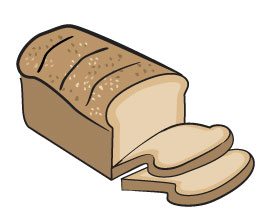 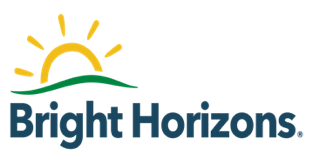 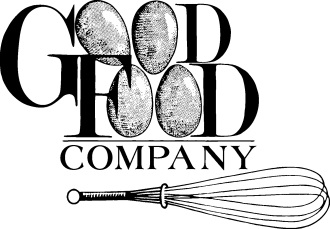 +Whole grain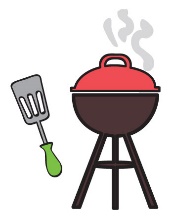 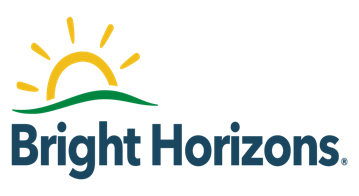                                                                                                May 2022                     Lunch (V) Vegetarian meal            *Whole grain	#Gluten free                         ^VeganMondayTuesdayWednesdayThursdayFriday2+Whole wheat flakesFresh fruit~~~~~~~~~~~~~~~~~~~~~~Wheat thinsString cheese3+Wheat bagel w/cream cheeseFresh fruit~~~~~~~~~~~~~~~~~~~~~~Vanilla yogurt withGranola4+Toasted oatsFresh fruit~~~~~~~~~~~~~~~~~~~~~~Soft pretzelApplesauce5Rice CrispiesFresh fruit~~~~~~~~~~~~~~~~~~~~~~+Whole wheat pita pizza withCheese6+Apple oatmeal~~~~~~~~~~~~~~~~~~~~~~+Soft breadsticksCheese cubes9+Rice ChexFresh fruit~~~~~~~~~~~~~~~~~~~~~~Graham crackerDiced peaches10Blueberry bagel w/butterFresh fruit~~~~~~~~~~~~~~~~~~~~~~Saltines Raspberry yogurt11+KixFresh fruit~~~~~~~~~~~~~~~~~~~~~~FlatbreadSliced cheddar 12Bran muffinFresh fruit~~~~~~~~~~~~~~~~~~~~~~Diced pears Cereal snack mix13+Blueberry-peach oatmeal~~~~~~~~~~~~~~~~~~~~~~Triscuits Cucumber slices & ranch16+Whole wheat flakesFresh fruit~~~~~~~~~~~~~~~~~~~~~~Wheat thinsString cheese17+Wheat bagel w/cream cheeseFresh fruit~~~~~~~~~~~~~~~~~~~~~~Vanilla yogurt withGranola18+Toasted oatsFresh fruit~~~~~~~~~~~~~~~~~~~~~~Soft pretzelApplesauce19Rice CrispiesFresh fruit~~~~~~~~~~~~~~~~~~~~~~+Whole wheat pita pizza withCheese20+Apple oatmeal~~~~~~~~~~~~~~~~~~~~~~+Soft breadsticksCheese cubes23+Rice ChexFresh fruit~~~~~~~~~~~~~~~~~~~~~~Graham crackerDiced peaches24Blueberry bagel w/butterFresh fruit~~~~~~~~~~~~~~~~~~~~~~Saltines Blueberry yogurt25+KixFresh fruit~~~~~~~~~~~~~~~~~~~~~~FlatbreadSliced cheddar 26Bran muffinFresh fruit~~~~~~~~~~~~~~~~~~~~~~Diced pears Cereal snack mix27+Blueberry-peach oatmeal~~~~~~~~~~~~~~~~~~~~~~Triscuits Cucumber slices & ranch30CLOSED FOR MEMORIAL DAY31+Whole wheat flakesFresh fruit~~~~~~~~~~~~~~~~~~~~~~Wheat thinsString cheeseAge-appropriate milk must be served with breakfastMondayTuesdayWednesdayThursdayFriday2Chicken Alfredo with tri-color pasta(V) Tri-color pasta alfredoSaladFresh fruit 3(V) Quiche Peas Whole wheat bread/butter*Fresh fruit 4Spaghetti & meat sauce* (V) Spaghetti & tomato sauce w/ soy #^Grated cheese Spinach saladFresh fruit 5Chicken leg w/ buttermilk gravy(V) Picadillo^ Zucchini & yellow squashWhole wheat bread/butter *Fresh fruit 6Turkey taco w/whole wheat Tortilla*(V) Beans & brown rice burrito*^Corn Grated cheese Fresh fruit9Power veggie beef & chicken stew(V) Black bean tortilla soup^Spinach salad Whole wheat bread/butter*Fresh fruit 10Turkey meatloaf  (V) French lentils w/ thyme^Mashed sweet potatoes Whole wheat bread/butter*Fresh fruit 11Dirty brown rice with beef*(V) Dirty brown rice^Apple coleslawFresh fruit 12Bean, corn, & chicken quesadilla(V) Bean, corn & cheese quesadillaWith whole wheat tortilla *Green BeansFresh fruit 13(V) Lasagna Tossed saladFresh fruit 
16Whole wheat ziti with chicken *(V) Lentil penne & tomato sauce w/ soy *#^Grated cheese Tossed saladFresh fruit17Chicken chili (V) Veg out chili^Broccoli & cheese saladWhole wheat bread/butter*Fresh fruit18(V) Ravioli w/olive oil, tomato sauce & fresh basil Peas Fresh fruit19Hamburger slider(V) Black bean burger #^Bean medley*Whole wheat roll Fresh fruit 20BBQ chicken leg(V) Mushroom stroganoff  ^California blend vegetables *Whole wheat bread/butter Fresh fruit23Turkey sloppy joe (V) Vegetarian sloppy joe ^Corn & edamame*Whole wheat roll Fresh fruit 24(V) Whole grain cheese melt *Tomato alphabet soup Fresh fruit 25Shepherd’s Pie(V) Chickpea curry with potatoes^Pineapple/mango coleslaw*Whole wheat bread/butterFresh fruit26Maryland-style chicken(V) Broccoli & cheddar quinoa w/brown rice *Sugar snaps & carrots*Whole wheat bread/butter Fresh fruit 27(V) Whole wheat macaroni & cheese*Mixed vegetables Fresh fruit 30CLOSED FOR MEMORIAL DAY31Whole wheat Turk-a-roni* (V) White bean mushroom soup^Grated cheese Southwest salad Fresh fruit Age-appropriate milk must be served with lunchFresh fruits include but are not limited to:  apples, oranges, bananas, pears, tangerines, cantaloupes, plums, nectarines, watermelons, strawberries, blueberries, peaches, honeydew, cantaloupes.  Fruit will be served as it is in season and as it becomes ripe.This institution is an equal opportunity provider